Identification du demandeurDoit impérativement être rempli complètementNOM : ……………………………………………………………………………… Prénom : ………………………………………………………N° national : ……………………………………………………………….…  N° BCE : …………………………………………………………Raison sociale : ………………………………………………………………………………………………………………………………………Adresse : …………………………………………………………………………………………………………………………………………………N° tél : ………………………………………………………... E-mail : ………………………………………………………..…………………Raison de la demande0 Déménagement. Préciser identité complète de la société avec N°TVA : …………………………………..………… ……………………………………………………………………………………………………………………………………………………0 Travaux. Préciser identité complète de la société avec N°TVA : …………………………………..…………………………………………………………………………………………………………………………………………………………………………0 Installation d’un chantier0 Installation d’un conteneur0 Installation d’un échafaudage0 Livraison0 Autre : préciser : ……………………………………………………………………………………………………………………………Occupation du domaine publicOccupation sollicitée : du ……/….../…... au ……/….../…… inclus, soit ……… jours d’occupationNombre de m² sollicités : ………………..m²Montant total d’occupation : ………………..- occupation temporaire pour les particuliers : 1,51 €/m²/jour (à partir du 8ème jour)- occupation à des fins commerciales : 1,51 €/m²/jour- occupation à des fins publicitaires : 1,51 €/m²/jourRemarques : Pour les particuliers, l’occupation du domaine public est gratuite si :- Occupation de moins de 7 jours EToccupation de moins de 20 m²A partir du 8ème jour ou si occupation de plus de 20 m² : 1,51 €/m²/jourLe règlement général pour les cautions réclamées en vue de garantir la remise en état du matériel loué ou des lieux reste applicable/!\  En cas d’occupation du domaine public sans autorisation, tous les taux seront triplés /!\Lieu précis de la demande………………………………………………………………………………………………………………………………………………………………………………………………………………………………………………………………………………………………………………………………………………………………………………………………………………………………………………………A défaut, joindre un planMatériel de signalisation……… panneaux de signalisation : 2,20 €/jour 	= …………€……… lampes clignotantes : 2,75 €/jour 	= …………€Le règlement général pour les cautions réclamées en vue de garantir la remise en état du matériel loué ou des lieux reste applicableMontant totalMatériel de signalisation :				………… €Caution matériel :					………… €Transport du matériel : 				       10 €Total à payer :					………… €Paiement à réaliser via la facture ci-annexée en mentionnant la référence indiquéeRemarques/Observations………………………………………………………………………………………………………………………………………………………………………………………………………………………………………………………………………………………………………………………………………………………………………………………………………………………………………………………Règlement redevance pour occupation temporaire du domaine publicToute occupation du domaine public est soumise à autorisation écrite préalableUn formulaire de demande par endroit et par demandeur à remplirLa demande doit impérativement être introduite au maximum 8 jours avant le début de la demandeUne invitation à payer est envoyée à l’intéressé qui s’engage à payer dans les 30 jours de l’envoi de l’invitation à payer. Dans tous les cas, le paiement devra être réalisé préalablement à l’installation sur le domaine publicEn cas d’occupation sans l’autorisation requise, elle est payable à la première injonction faite par l’Administration communaleLe redevable peut introduire une réclamation auprès du Collège Communal. Pour être redevable, les réclamations doivent être faites par écrit, comporter les mentions obligatoires décrites par le règlement susvisé et être envoyée par courrier simple ou recommandé dans les trois mois à compter du troisième jour ouvrable de l’envoi de l’invitation à payer ou de la facture, sous peine de déchéanceDate : 							Signature :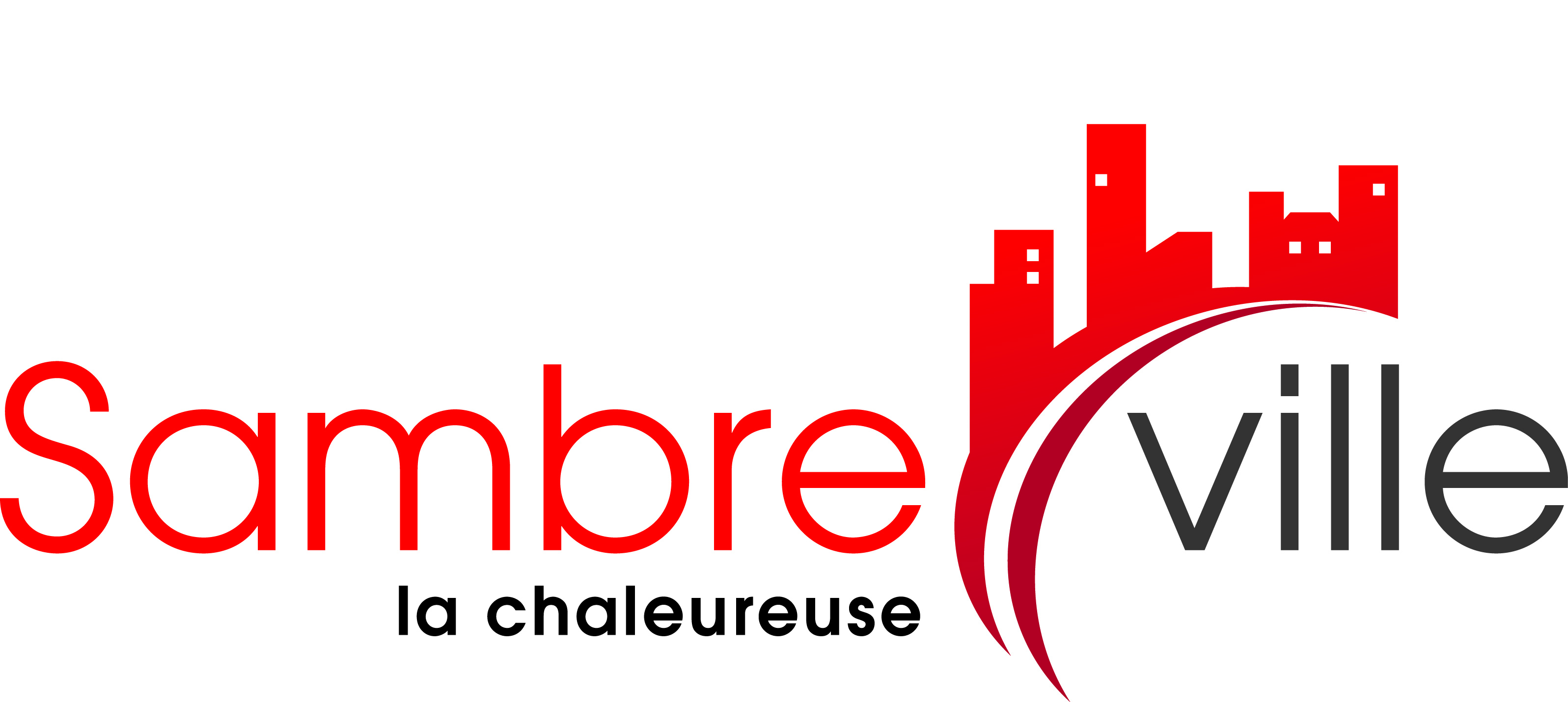 Formulaire de demande d’arrêté de policeA retourner au service du Secrétariat Communal Grand-Place5060 SAMBREVILLEe-mail : secretariat@commune.sambreville.be : 071/260.317